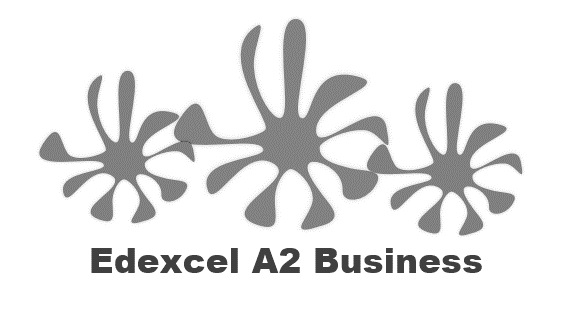 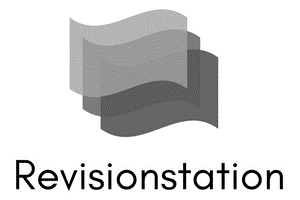 Starter statement – do you agree or disagree?MNCs are good for the developing nations that they trade or manufacture inWrite a definition of the term MNC here:________________________________________________________________________________________________________________________________________________________________________________________________________________________________________________________________________________________________________________________________________Positive effects of MNCs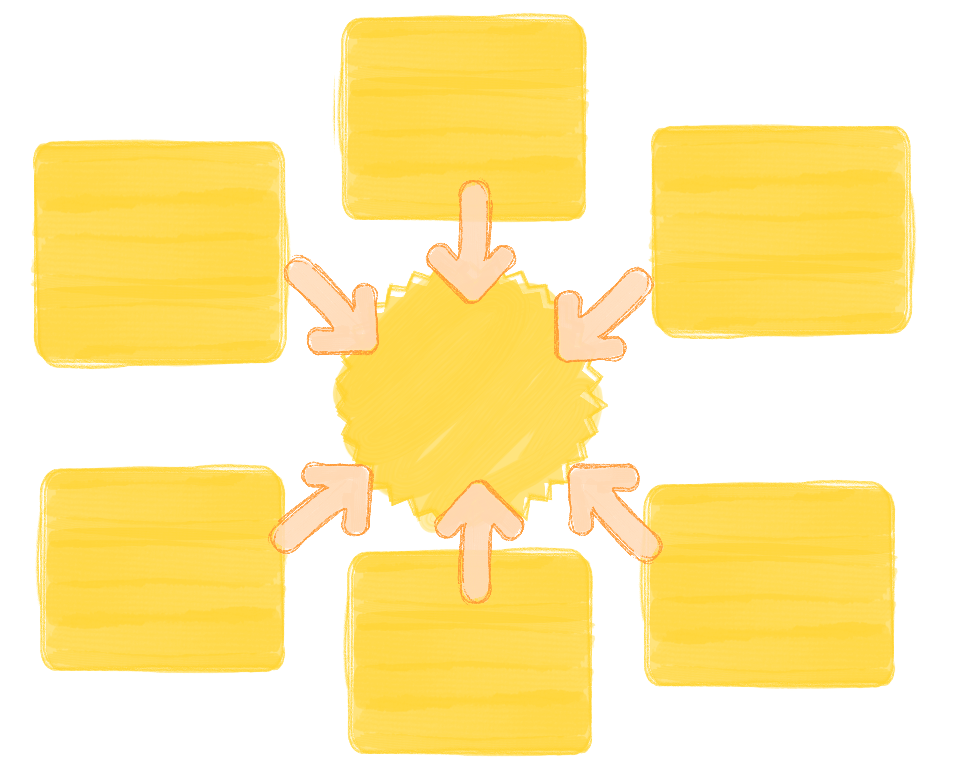 Positive impacts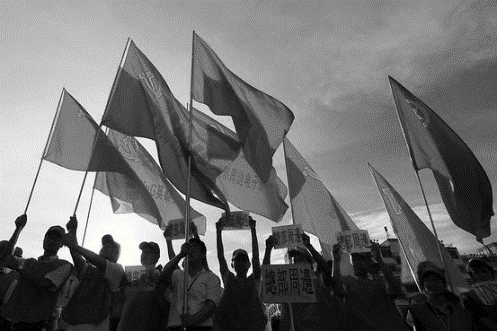 Negative effects of MNCs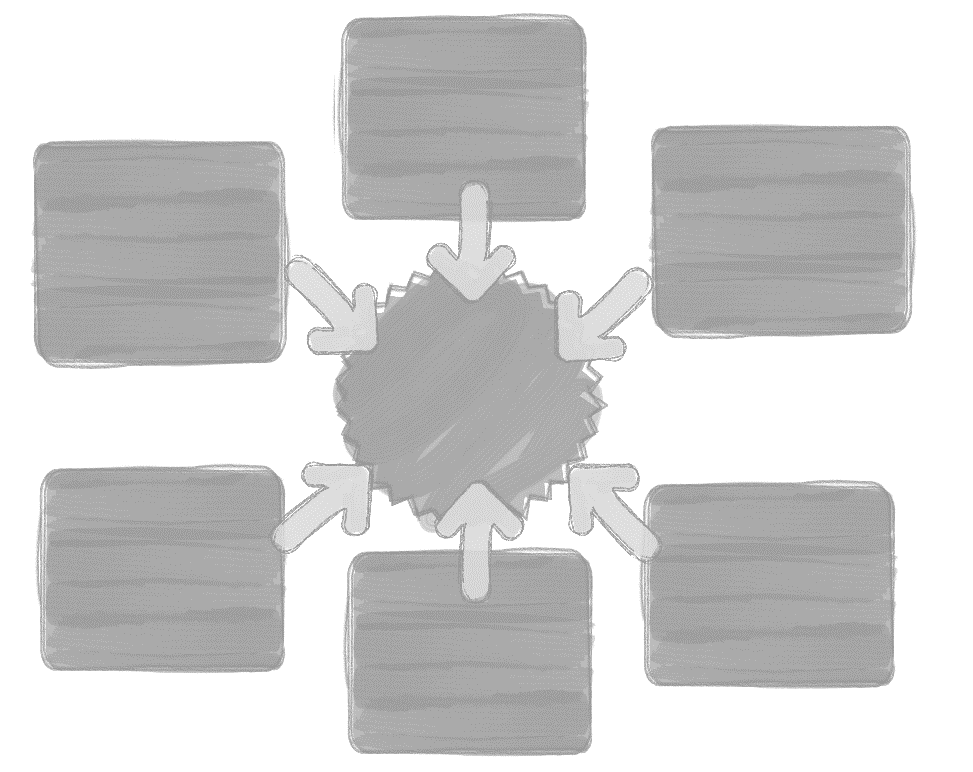 Negative impacts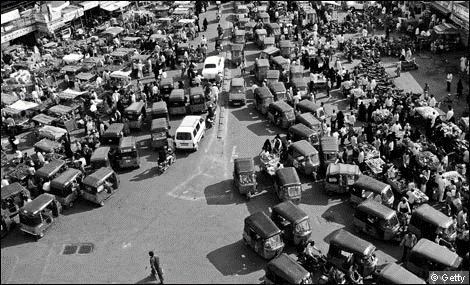 Impact on the local community / environment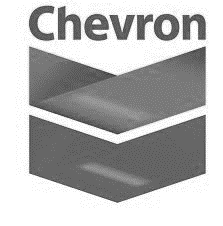 ________________________________________________________________________________________________________________________________________________________________________________________________________________________________________________________________________________________________________________________________________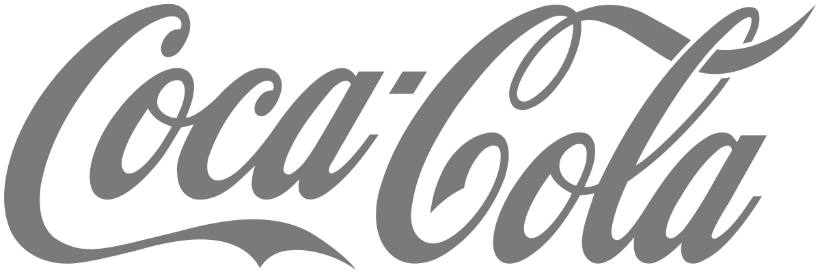 ________________________________________________________________________________________________________________________________________________________________________________________________________________________________________________________________________________________________________________________________________Impact on the local community / environment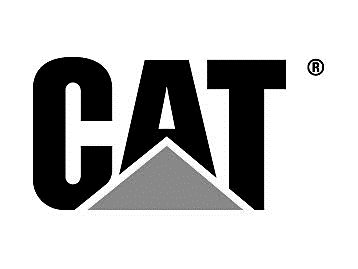 _______________________________________________________________________________________________________________________________________________________________________________________________________________________________________________________________________________________________________________________________________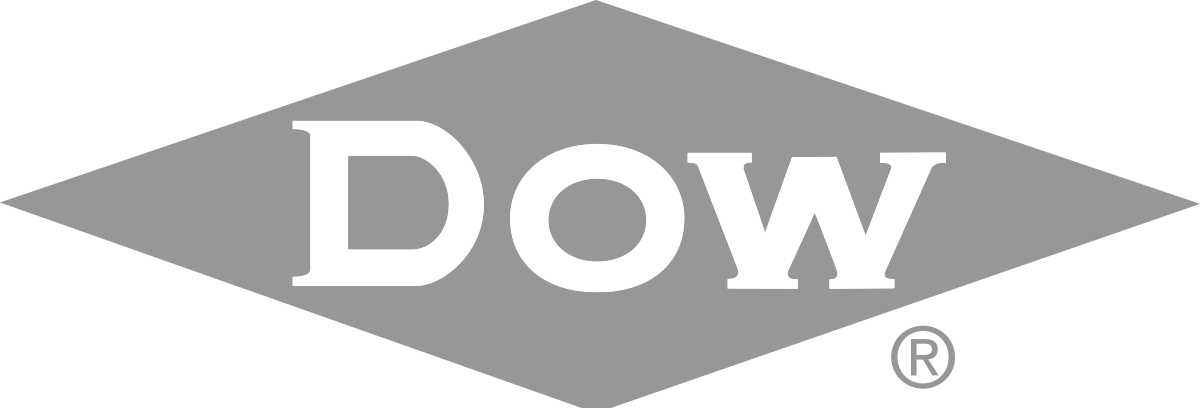 _______________________________________________________________________________________________________________________________________________________________________________________________________________________________________________________________________________________________________________________________________Impact of MNCs on national economyMNCs and FDI flows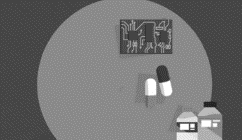 MNCs and the balance of payments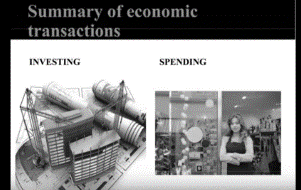 MNCs and technology and skills transferMNCs and technology and skills transfer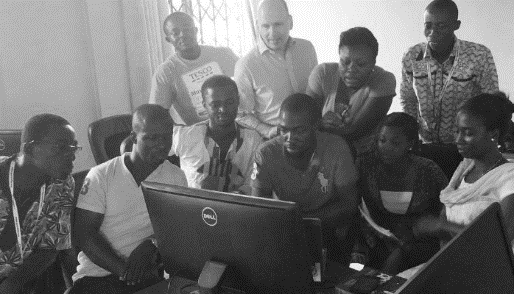 MNCs and impact on consumers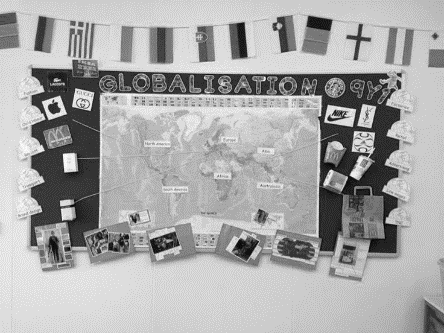 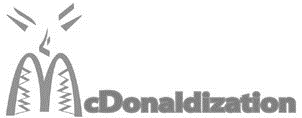 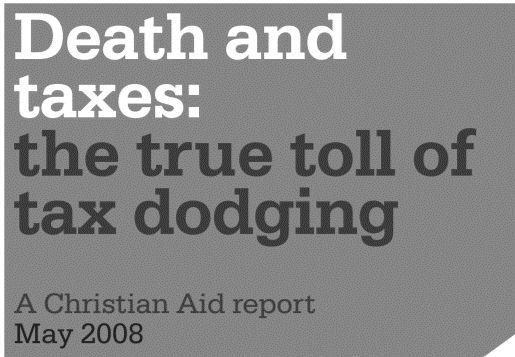 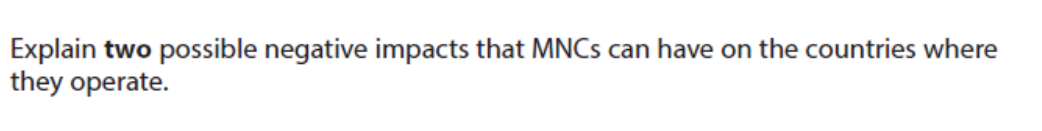 [6] No case study with this question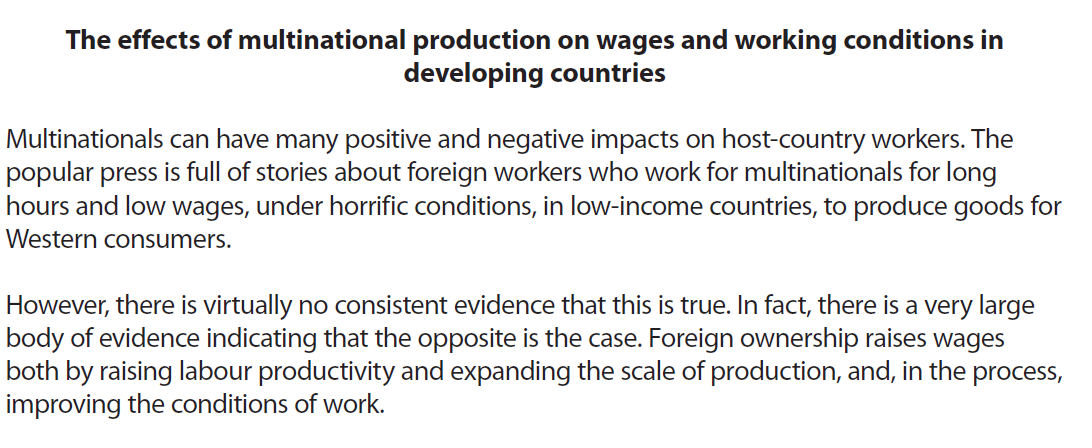 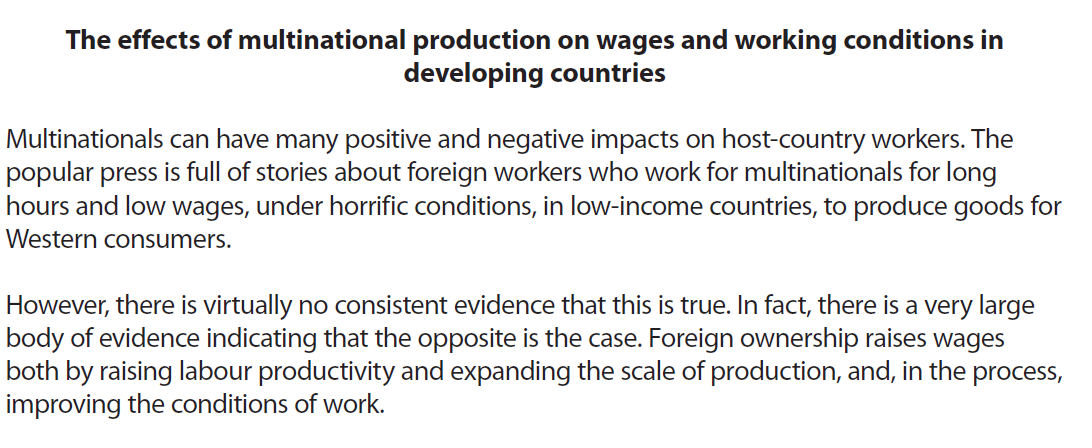 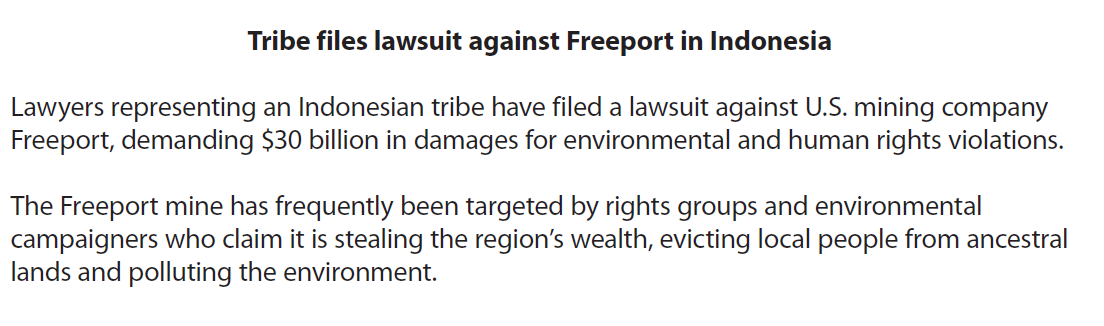 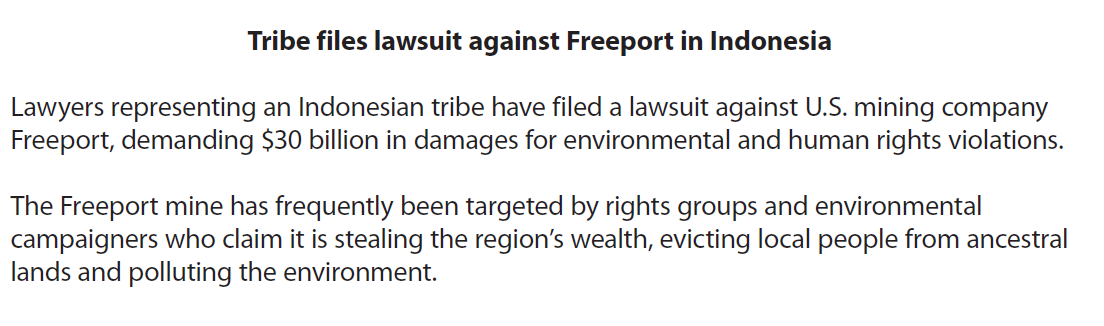 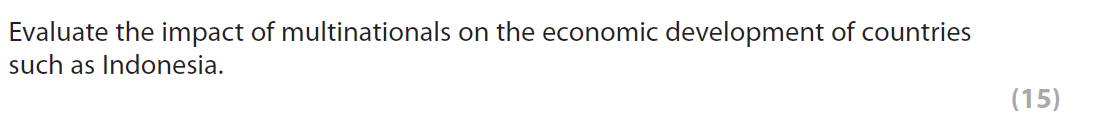 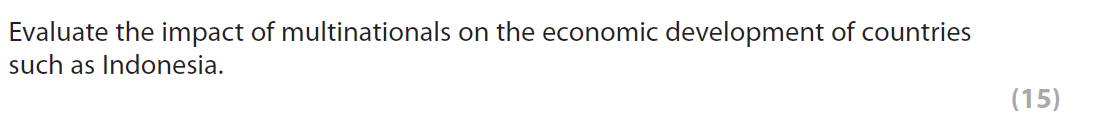 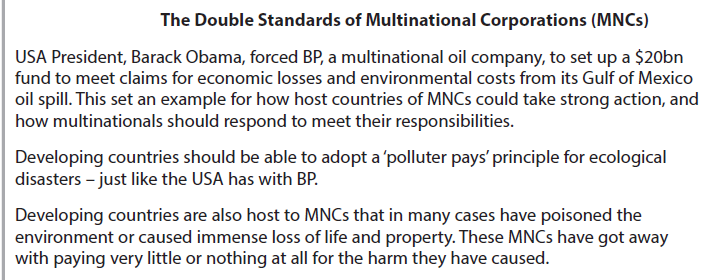 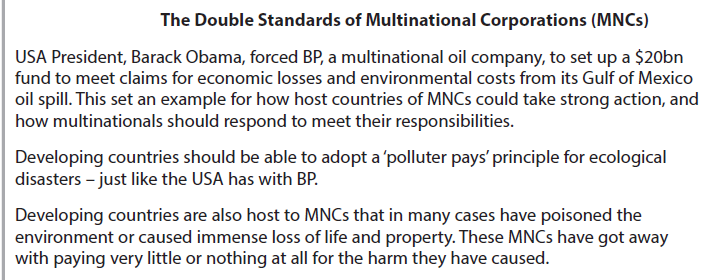 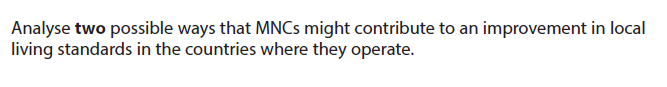 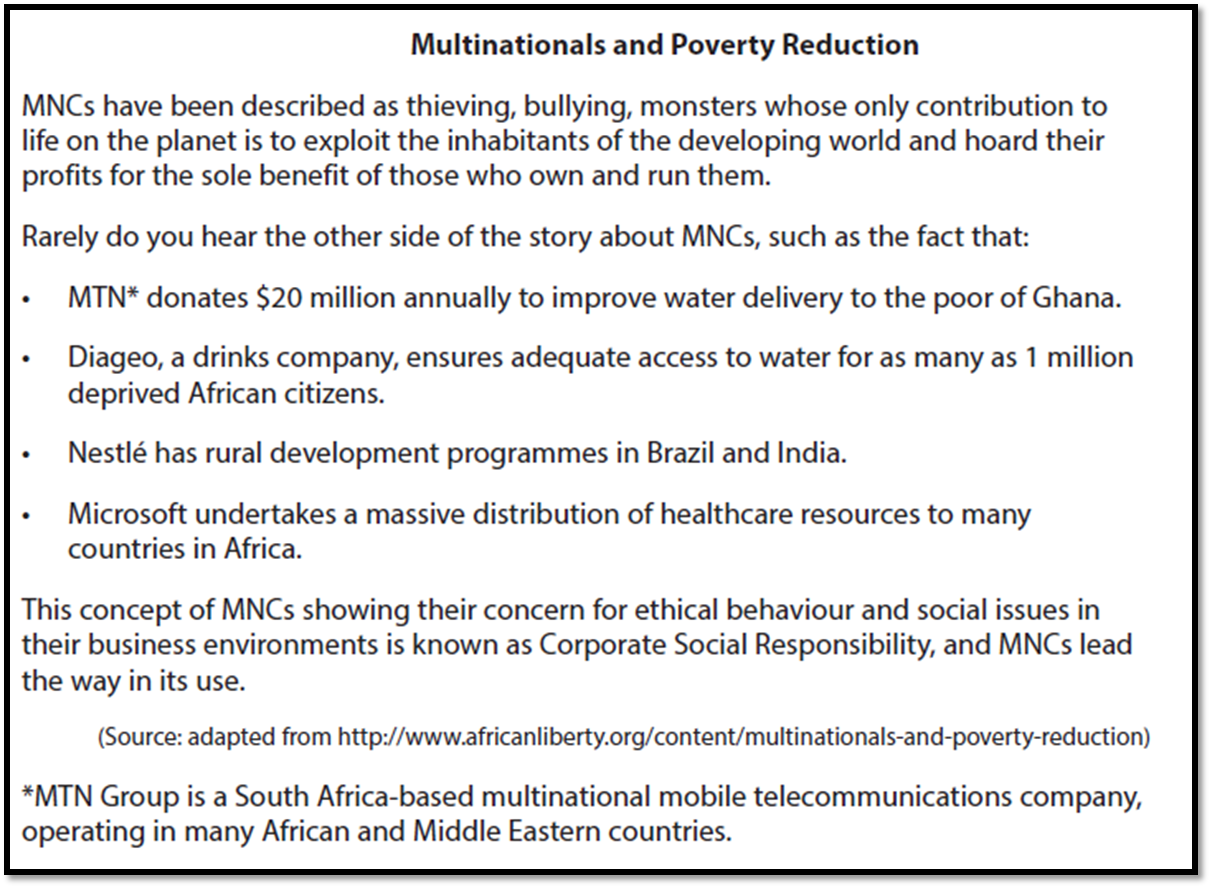 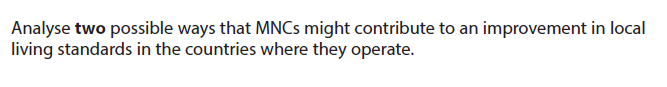 [8]Yes I agreeNo I disagreeCreates employmentIncreases skills baseIncreased standard of livingRaises country’s profileImproves balance of paymentsImproves infrastructureProfit leakageLow paid jobsPull out quicklyPoor safety recordIncreases urbanisationWidens poverty gap